Список литературы при переходе во 2 класс 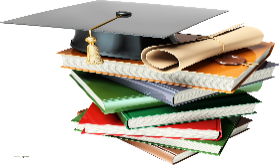 Читайте, мальчишки!    Читайте девчонки!                            Плохому не учат любимые книжки!Не обязательно, чтобы ребенок за летние каникулы сам прочитал все эти книги. Большие по объему произведения читайте ребенку вслух, или с ним «по очереди». Хорошо, если во время вашего чтения, он будет «следить» за вами, двигаясь глазами по строчкам. После чтения не забудьте поговорить о сюжете и главных героях произведения, обменяться впечатлениями.И еще несколько слов о режиме чтения. Чтобы научиться читать хорошо, ребенок должен читать не менее 10-15 минут в день, но и не более 1 часа в день. Если ребёнок хочет вернуться к чтению, то это лучше сделать только после перерыва, продолжительность которого не менее 25-30 минут.Список литературы достаточно велик, чтобы было из чего выбрать, основываясь на интересах ребенка.Сказки А.С.ПушкинаЛ.Н.Толстой "Липунюшка"П.Ершов "Конек-горбунок"С.П.Аксаков "Аленький цветочек"В.И.Даль "Снегурочка"В.Одоевский "Мороз Иванович"Рассказы, сказки, басни Л.Н.Толстого и Д.К.УшинскогоРассказы о животных В.Бианки, Н.Сладкова, Е.ЧарушинаРассказы и сказки Н.НосоваА.Милн "Винни-Пух и все-все-все" и др.Э.Успенский "Крокодил Гена и его друзья", "Дядя Федор", пес и кот", "Про Веру и Анфису"Рассказы В.Драгунского о детяхСказки Ш.ПерроСказки Г.Х.АндерсенаСказки братьев ГриммД.Родари "Приключение Чипполино"А.Линдгрен "Малыш и Карлсон"В. Бианки «Как муравьишка домой спешил»В. Гаршин «Лягушка-путешественница»В. Голявкин «Быстрей, быстрей!»В. Драгунский «Англичанин Павля»,  «Что я люблю»Б. Житков «Как я ловил человечков»М. Зощенко «Ёлка»В. Катаев «Цветик-семицветик»В. Медведев «Обыкновенный великан»Л. Пантелеев «Честное слово»К. Паустовский «Стальное колечко»Е. Пермяк «Пичугин мост»М. Пришвин «Хромка»,  «О чем шепчутся раки»В. Чаплина «Дружба»Русские народные сказки      «Петушок и бобовое зернышко»,  «Лиса и тетерев»,  «Каша из топора»,  «Гуси-лебеди», «Лиса и журавль»Биссет ДональдБиссет Дональд«Про поросенка, который умел летать»К.Д.Ушинский «Рассказы о животных»«Рассказы о животных»А.П.Гайдар«Совесть»«Совесть»